UNIVERSIDAD CATÓLICA DE SANTA MARÍAAREQUIPA – PERÚUNIVERSIDAD CATÓLICA DE SANTA MARÍAAREQUIPA – PERÚUNIVERSIDAD CATÓLICA DE SANTA MARÍAAREQUIPA – PERÚUNIVERSIDAD CATÓLICA DE SANTA MARÍAAREQUIPA – PERÚUNIVERSIDAD CATÓLICA DE SANTA MARÍAAREQUIPA – PERÚUNIVERSIDAD CATÓLICA DE SANTA MARÍAAREQUIPA – PERÚUNIVERSIDAD CATÓLICA DE SANTA MARÍAAREQUIPA – PERÚUNIVERSIDAD CATÓLICA DE SANTA MARÍAAREQUIPA – PERÚUNIVERSIDAD CATÓLICA DE SANTA MARÍAAREQUIPA – PERÚUNIVERSIDAD CATÓLICA DE SANTA MARÍAAREQUIPA – PERÚUNIVERSIDAD CATÓLICA DE SANTA MARÍAAREQUIPA – PERÚFACULTAD: DEPARTAMENTO ACADÉMICO:ESCUELA PROFESIONAL: FACULTAD: DEPARTAMENTO ACADÉMICO:ESCUELA PROFESIONAL: FACULTAD: DEPARTAMENTO ACADÉMICO:ESCUELA PROFESIONAL: FACULTAD: DEPARTAMENTO ACADÉMICO:ESCUELA PROFESIONAL: FACULTAD: DEPARTAMENTO ACADÉMICO:ESCUELA PROFESIONAL: FACULTAD: DEPARTAMENTO ACADÉMICO:ESCUELA PROFESIONAL: FACULTAD: DEPARTAMENTO ACADÉMICO:ESCUELA PROFESIONAL: FACULTAD: DEPARTAMENTO ACADÉMICO:ESCUELA PROFESIONAL: FACULTAD: DEPARTAMENTO ACADÉMICO:ESCUELA PROFESIONAL: FACULTAD: DEPARTAMENTO ACADÉMICO:ESCUELA PROFESIONAL: FACULTAD: DEPARTAMENTO ACADÉMICO:ESCUELA PROFESIONAL: SÍLABO DE ASIGNATURA SÍLABO DE ASIGNATURA SÍLABO DE ASIGNATURA SÍLABO DE ASIGNATURA SÍLABO DE ASIGNATURA SÍLABO DE ASIGNATURA SÍLABO DE ASIGNATURA SÍLABO DE ASIGNATURA SÍLABO DE ASIGNATURA SÍLABO DE ASIGNATURA SÍLABO DE ASIGNATURA PLAN DE ESTUDIOS: 2021 - 2025PLAN DE ESTUDIOS: 2021 - 2025PLAN DE ESTUDIOS: 2021 - 2025PLAN DE ESTUDIOS: 2021 - 2025PLAN DE ESTUDIOS: 2021 - 2025PLAN DE ESTUDIOS: 2021 - 2025PLAN DE ESTUDIOS: 2021 - 2025PLAN DE ESTUDIOS: 2021 - 2025PLAN DE ESTUDIOS: 2021 - 2025PLAN DE ESTUDIOS: 2021 - 2025PLAN DE ESTUDIOS: 2021 - 20251. IDENTIFICACIÓN ACADÉMICA1. IDENTIFICACIÓN ACADÉMICA1. IDENTIFICACIÓN ACADÉMICA1. IDENTIFICACIÓN ACADÉMICA1. IDENTIFICACIÓN ACADÉMICA1. IDENTIFICACIÓN ACADÉMICA1. IDENTIFICACIÓN ACADÉMICA1. IDENTIFICACIÓN ACADÉMICA1. IDENTIFICACIÓN ACADÉMICA1. IDENTIFICACIÓN ACADÉMICA1. IDENTIFICACIÓN ACADÉMICA   1.1. Nombre de la asignatura:                Código de la asignatura:           Semestre Académico en que se desarrolla:   1.1. Nombre de la asignatura:                Código de la asignatura:           Semestre Académico en que se desarrolla:   1.1. Nombre de la asignatura:                Código de la asignatura:           Semestre Académico en que se desarrolla:   1.1. Nombre de la asignatura:                Código de la asignatura:           Semestre Académico en que se desarrolla:   1.1. Nombre de la asignatura:                Código de la asignatura:           Semestre Académico en que se desarrolla:   1.1. Nombre de la asignatura:                Código de la asignatura:           Semestre Académico en que se desarrolla:   1.1. Nombre de la asignatura:                Código de la asignatura:           Semestre Académico en que se desarrolla:   1.1. Nombre de la asignatura:                Código de la asignatura:           Semestre Académico en que se desarrolla:   1.1. Nombre de la asignatura:                Código de la asignatura:           Semestre Académico en que se desarrolla:   1.1. Nombre de la asignatura:                Código de la asignatura:           Semestre Académico en que se desarrolla:El desarrollo de las actividades académicas se distribuye en tres fases.Cada semestre académico comprende dieciocho semanas.(Resolución N° 6199-CU-2016)Peso académico de la asignaturaPeso académico de la asignaturaPeso académico de la asignaturaPeso académico de la asignaturaPeso académico de la asignaturaPeso académico de la asignaturaPeso académico de la asignaturaPeso académico de la asignaturaPeso académico de la asignaturaPeso académico de la asignaturaEl desarrollo de las actividades académicas se distribuye en tres fases.Cada semestre académico comprende dieciocho semanas.(Resolución N° 6199-CU-2016)AÑO ACADÉMICOSEMESTRECRÉDITOSHORAS SEMANALESHORAS SEMANALESHORAS SEMANALESHORAS SEMANALESHORAS SEMESTRALESHORAS SEMESTRALESHORAS SEMESTRALESEl desarrollo de las actividades académicas se distribuye en tres fases.Cada semestre académico comprende dieciocho semanas.(Resolución N° 6199-CU-2016)AÑO ACADÉMICOSEMESTRECRÉDITOSHoras teóricasHoras prácticasHoras prácticasHoras VirtualesHoras TeóricasHoras PrácticasHoras VirtualesEl desarrollo de las actividades académicas se distribuye en tres fases.Cada semestre académico comprende dieciocho semanas.(Resolución N° 6199-CU-2016)AÑO ACADÉMICOSEMESTRECRÉDITOSHoras teóricasPrácticas de AulaJefe de PrácticasHoras VirtualesHoras TeóricasHoras PrácticasHoras VirtualesEl desarrollo de las actividades académicas se distribuye en tres fases.Cada semestre académico comprende dieciocho semanas.(Resolución N° 6199-CU-2016)El desarrollo de las actividades académicas se distribuye en tres fases.Cada semestre académico comprende dieciocho semanas.(Resolución N° 6199-CU-2016)   1.3. Código, nombre y créditos de Asignaturas Equivalentes:   1.3. Código, nombre y créditos de Asignaturas Equivalentes:   1.3. Código, nombre y créditos de Asignaturas Equivalentes:   1.3. Código, nombre y créditos de Asignaturas Equivalentes:   1.3. Código, nombre y créditos de Asignaturas Equivalentes:   1.3. Código, nombre y créditos de Asignaturas Equivalentes:   1.3. Código, nombre y créditos de Asignaturas Equivalentes:   1.3. Código, nombre y créditos de Asignaturas Equivalentes:   1.3. Código, nombre y créditos de Asignaturas Equivalentes:   1.3. Código, nombre y créditos de Asignaturas Equivalentes:   1.3. Código, nombre y créditos de Asignaturas Equivalentes:   1.4. Código y nombre de Asignaturas Pre-requisito:   1.4. Código y nombre de Asignaturas Pre-requisito:   1.4. Código y nombre de Asignaturas Pre-requisito:   1.4. Código y nombre de Asignaturas Pre-requisito:   1.4. Código y nombre de Asignaturas Pre-requisito:   1.4. Código y nombre de Asignaturas Pre-requisito:   1.4. Código y nombre de Asignaturas Pre-requisito:   1.4. Código y nombre de Asignaturas Pre-requisito:   1.4. Código y nombre de Asignaturas Pre-requisito:   1.4. Código y nombre de Asignaturas Pre-requisito:   1.4. Código y nombre de Asignaturas Pre-requisito: 2. SUMILLA 2. SUMILLA 2. SUMILLA 2. SUMILLA 2. SUMILLA 2. SUMILLA 2. SUMILLA 2. SUMILLA 2. SUMILLA 2. SUMILLA 2. SUMILLA 3. COMPETENCIAS DEL PERFIL DE EGRESO  3. COMPETENCIAS DEL PERFIL DE EGRESO  3. COMPETENCIAS DEL PERFIL DE EGRESO  3. COMPETENCIAS DEL PERFIL DE EGRESO  3. COMPETENCIAS DEL PERFIL DE EGRESO  3. COMPETENCIAS DEL PERFIL DE EGRESO  3. COMPETENCIAS DEL PERFIL DE EGRESO  3. COMPETENCIAS DEL PERFIL DE EGRESO  3. COMPETENCIAS DEL PERFIL DE EGRESO  3. COMPETENCIAS DEL PERFIL DE EGRESO  3. COMPETENCIAS DEL PERFIL DE EGRESO  4. COMPETENCIAS ESPECÍFICAS DE LA ASIGNATURA 4. COMPETENCIAS ESPECÍFICAS DE LA ASIGNATURA 4. COMPETENCIAS ESPECÍFICAS DE LA ASIGNATURA 4. COMPETENCIAS ESPECÍFICAS DE LA ASIGNATURA 4. COMPETENCIAS ESPECÍFICAS DE LA ASIGNATURA 4. COMPETENCIAS ESPECÍFICAS DE LA ASIGNATURA 4. COMPETENCIAS ESPECÍFICAS DE LA ASIGNATURA 4. COMPETENCIAS ESPECÍFICAS DE LA ASIGNATURA 4. COMPETENCIAS ESPECÍFICAS DE LA ASIGNATURA 4. COMPETENCIAS ESPECÍFICAS DE LA ASIGNATURA 4. COMPETENCIAS ESPECÍFICAS DE LA ASIGNATURA5. RESULTADOS DE APRENDIZAJE5. RESULTADOS DE APRENDIZAJE5. RESULTADOS DE APRENDIZAJE5. RESULTADOS DE APRENDIZAJE5. RESULTADOS DE APRENDIZAJE5. RESULTADOS DE APRENDIZAJE5. RESULTADOS DE APRENDIZAJE5. RESULTADOS DE APRENDIZAJE5. RESULTADOS DE APRENDIZAJE5. RESULTADOS DE APRENDIZAJE5. RESULTADOS DE APRENDIZAJEFASE 1.FASE 1.FASE 1.FASE 1.FASE 1.FASE 1.FASE 1.FASE 1.FASE 1.FASE 1.FASE 1.FASE 2.FASE 2.FASE 2.FASE 2.FASE 2.FASE 2.FASE 2.FASE 2.FASE 2.FASE 2.FASE 2.FASE 3.FASE 3.FASE 3.FASE 3.FASE 3.FASE 3.FASE 3.FASE 3.FASE 3.FASE 3.FASE 3. 6. CONTENIDOS  6. CONTENIDOS  6. CONTENIDOS  6. CONTENIDOS  6. CONTENIDOS  6. CONTENIDOS  6. CONTENIDOS  6. CONTENIDOS  6. CONTENIDOS  6. CONTENIDOS  6. CONTENIDOS FASE 1.FASE 1.FASE 1.FASE 1.FASE 1.FASE 1.FASE 1.FASE 1.FASE 1.FASE 1.FASE 1.FASE 2.FASE 2.FASE 2.FASE 2.FASE 2.FASE 2.FASE 2.FASE 2.FASE 2.FASE 2.FASE 2.FASE 3.FASE 3.FASE 3.FASE 3.FASE 3.FASE 3.FASE 3.FASE 3.FASE 3.FASE 3.FASE 3.7. ESTRATEGIAS DIDÁCTICAS7. ESTRATEGIAS DIDÁCTICAS7. ESTRATEGIAS DIDÁCTICAS7. ESTRATEGIAS DIDÁCTICAS7. ESTRATEGIAS DIDÁCTICAS7. ESTRATEGIAS DIDÁCTICAS7. ESTRATEGIAS DIDÁCTICAS7. ESTRATEGIAS DIDÁCTICAS7. ESTRATEGIAS DIDÁCTICAS7. ESTRATEGIAS DIDÁCTICAS7. ESTRATEGIAS DIDÁCTICASFASE 1.FASE 1.FASE 1.FASE 1.FASE 1.FASE 1.FASE 1.FASE 1.FASE 1.FASE 1.FASE 1.FASE 2.FASE 2.FASE 2.FASE 2.FASE 2.FASE 2.FASE 2.FASE 2.FASE 2.FASE 2.FASE 2.FASE 3.FASE 3.FASE 3.FASE 3.FASE 3.FASE 3.FASE 3.FASE 3.FASE 3.FASE 3.FASE 3. 8. EVALUACIÓN DE LOS APRENDIZAJES 8. EVALUACIÓN DE LOS APRENDIZAJES 8. EVALUACIÓN DE LOS APRENDIZAJES 8. EVALUACIÓN DE LOS APRENDIZAJES 8. EVALUACIÓN DE LOS APRENDIZAJES 8. EVALUACIÓN DE LOS APRENDIZAJES 8. EVALUACIÓN DE LOS APRENDIZAJES 8. EVALUACIÓN DE LOS APRENDIZAJES 8. EVALUACIÓN DE LOS APRENDIZAJES 8. EVALUACIÓN DE LOS APRENDIZAJES 8. EVALUACIÓN DE LOS APRENDIZAJESFASE 1. FASE 1. FASE 1. FASE 1. FASE 1. FASE 1. FASE 1. FASE 1. FASE 1. FASE 1. FASE 1. FASE 2. FASE 2. FASE 2. FASE 2. FASE 2. FASE 2. FASE 2. FASE 2. FASE 2. FASE 2. FASE 2. FASE 3. FASE 3. FASE 3. FASE 3. FASE 3. FASE 3. FASE 3. FASE 3. FASE 3. FASE 3. FASE 3. 9. ACTIVIDADES DE INVESTIGACIÓN FORMATIVA Y RESPONSABILIDAD SOCIAL9. ACTIVIDADES DE INVESTIGACIÓN FORMATIVA Y RESPONSABILIDAD SOCIAL9. ACTIVIDADES DE INVESTIGACIÓN FORMATIVA Y RESPONSABILIDAD SOCIAL9. ACTIVIDADES DE INVESTIGACIÓN FORMATIVA Y RESPONSABILIDAD SOCIAL9. ACTIVIDADES DE INVESTIGACIÓN FORMATIVA Y RESPONSABILIDAD SOCIAL9. ACTIVIDADES DE INVESTIGACIÓN FORMATIVA Y RESPONSABILIDAD SOCIAL9. ACTIVIDADES DE INVESTIGACIÓN FORMATIVA Y RESPONSABILIDAD SOCIAL9. ACTIVIDADES DE INVESTIGACIÓN FORMATIVA Y RESPONSABILIDAD SOCIAL9. ACTIVIDADES DE INVESTIGACIÓN FORMATIVA Y RESPONSABILIDAD SOCIAL9. ACTIVIDADES DE INVESTIGACIÓN FORMATIVA Y RESPONSABILIDAD SOCIAL9. ACTIVIDADES DE INVESTIGACIÓN FORMATIVA Y RESPONSABILIDAD SOCIAL 10. BIBLIOGRAFÍA 10. BIBLIOGRAFÍA 10. BIBLIOGRAFÍA 10. BIBLIOGRAFÍA 10. BIBLIOGRAFÍA 10. BIBLIOGRAFÍA 10. BIBLIOGRAFÍA 10. BIBLIOGRAFÍA 10. BIBLIOGRAFÍA 10. BIBLIOGRAFÍA 10. BIBLIOGRAFÍABIBLIOGRAFÍA BÁSICABIBLIOGRAFÍA BÁSICABIBLIOGRAFÍA BÁSICABIBLIOGRAFÍA BÁSICABIBLIOGRAFÍA BÁSICABIBLIOGRAFÍA BÁSICABIBLIOGRAFÍA BÁSICABIBLIOGRAFÍA BÁSICABIBLIOGRAFÍA BÁSICABIBLIOGRAFÍA BÁSICABIBLIOGRAFÍA BÁSICABIBLIOGRAFÍA COMPLEMENTARIABIBLIOGRAFÍA COMPLEMENTARIABIBLIOGRAFÍA COMPLEMENTARIABIBLIOGRAFÍA COMPLEMENTARIABIBLIOGRAFÍA COMPLEMENTARIABIBLIOGRAFÍA COMPLEMENTARIABIBLIOGRAFÍA COMPLEMENTARIABIBLIOGRAFÍA COMPLEMENTARIABIBLIOGRAFÍA COMPLEMENTARIABIBLIOGRAFÍA COMPLEMENTARIABIBLIOGRAFÍA COMPLEMENTARIADOCENTES Y JEFES DE PRÁCTICA RESPONSABLES DE LA ASIGNATURADOCENTES Y JEFES DE PRÁCTICA RESPONSABLES DE LA ASIGNATURADOCENTES Y JEFES DE PRÁCTICA RESPONSABLES DE LA ASIGNATURADOCENTES Y JEFES DE PRÁCTICA RESPONSABLES DE LA ASIGNATURADOCENTES Y JEFES DE PRÁCTICA RESPONSABLES DE LA ASIGNATURACódigo Nombres y ApellidosTítuloCategoría Correo Electrónico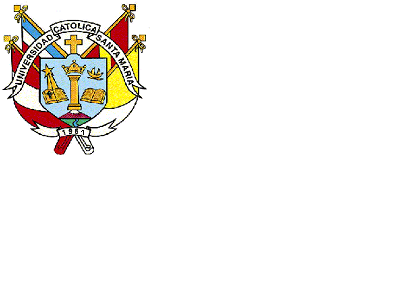 